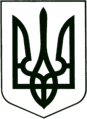 УКРАЇНА
МОГИЛІВ-ПОДІЛЬСЬКА МІСЬКА РАДА
ВІННИЦЬКОЇ ОБЛАСТІВИКОНАВЧИЙ КОМІТЕТ                                                           РІШЕННЯ №7Від 05.01.2023р.                                              м. Могилів-ПодільськийПро визначення місця проживання малолітньої дитини  Керуючись ст. 34 Закону України «Про місцеве самоврядування в Україні», відповідно до ст.ст. 19, 160, 161, 171 Сімейного кодексу України, п. 72 «Порядку провадження органами опіки та піклування діяльності, пов’язаної із захистом прав дитини» затвердженого постановою Кабінету Міністрів України від 24.09.2008 року №866, рішення комісії з питань захисту прав дитини від 05.01.2023 року №1 «Про визначення місця проживання малолітньої дитини», розглянувши матеріали, що надійшли до служби у справах дітей міської ради, -виконком міської ради ВИРІШИВ:1. Визначити місце проживання малолітньої дитини, _____________________, _______________  року народження, разом з батьком, ____________________________, ______________ року народження.1.1. ___________________________ забезпечити безперешкодне спілкування малолітньої, ___________________, _______________ року народження, з матір’ю - ________________________________. 2. Контроль за виконанням даного рішення покласти на заступника     міського голови з питань діяльності виконавчих органів Слободянюка М.В..                  Міський голова                                                         Геннадій ГЛУХМАНЮК